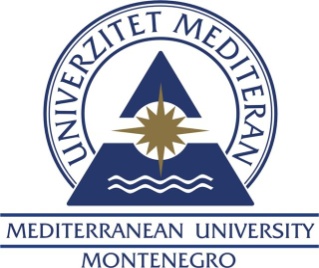 PRIJAVA ZA POLAGANJEturistički vodičiPodgorica, ______________ 2019.		   Podnosilac prijave									_______________________________________UNIVERZITET “MEDITERAN” UNIVERZITET “MEDITERAN” UNIVERZITET “MEDITERAN” UNIVERZITET “MEDITERAN” UNIVERZITET “MEDITERAN” UNIVERZITET “MEDITERAN” UNIVERZITET “MEDITERAN” UNIVERZITET “MEDITERAN” Ime i prezimeIme i prezimeIme i prezimeIme oca/majkeIme oca/majkeIme oca/majkeIme oca/majkeIme oca/majkeBr. lične karteBr. lične karteJMBGJMBGJMBGJMBGDatum i mjesto rođenjaDatum i mjesto rođenjaDatum i mjesto rođenjaDatum i mjesto rođenjaDatum i mjesto rođenjaAdresa (ulica, mjesto)Adresa (ulica, mjesto)Adresa (ulica, mjesto)Adresa (ulica, mjesto)Adresa (ulica, mjesto)TelefonMob.E-mailZavršena srednja škola (Naziv, smjer i trajanje)Nivo znanja jezikaNivo znanja jezikaIskustvo u turizmuIskustvo u turizmuIskustvo u turizmuposaoorganizacijaperiod